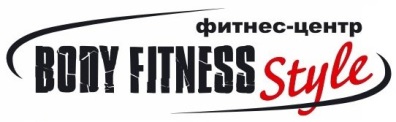 ПОЛОЖЕНИЕ о проведении турнира по настольному теннису в рамках спортивного фестиваля « Fitness Weekend 2015»1.Цели и задачи- популяризация настольного тенниса;						- повышение спортивного мастерства участников.2.Место и время проведенияТурнир проводится: 13 декабря 2015 года, в спортивном зале фитнес-центра «Body Fitness Style» по адресу г. Псков ул.Гагарина, д.4.Регистрация в 11:45.Начало соревнований в 12:00.			 	 										3.Условия проведенияТурнир проводится в одиночном разряде, независимо от пола участников. 		Система розыгрыша определяется непосредственно перед соревнованиями, в зависимости от количества заявившихся участников.																	4.СудействоОбщее руководство организацией и проведением соревнований осуществляет организационный комитет фитнец-центра «Body Fitness Style».Главный судья соревнований – Мель А.М.							5.УчастникиК турниру допускаются все желающие спортсмены. Прием заявок на участие осуществляется на рецепции фитнес-центра «Body Fitness Style» и по телефону 735-066.Заявки принимаются до 11 декабря 2015г.6.НаграждениеПервые три призёра соревнований награждаются грамотами и призами от спонсоров турнира.7.РасходыРасходы по проведению соревнований, судейству, награждению победителей несёт организационный комитет фитнес-центра и спонсоры турнира. 			